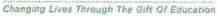 1/11/24, 12:38 PMBISHOP ROBERT BRENNANBishop of BrooklynOn November 30, 2021, Bishop Brennan was installed as the Eighth Bishop of Brooklyn, serving the peopleof Brooklyn and Queens.Bishop Robert J. Brennan was born June 7, 1962, to Robert and Patricia Brennan in the Bronx, New York. The oldest of five children, Bishop Brennan has two brothers and two sisters, 14 nieces and nephews, and three great-nephews and niece.He was raised in Lindenhurst, New York, where his parents still reside. Bishop Brennan attended Our Lady of Perpetual Help Catholic School in Lindenhurst, and St. John the Baptist Diocesan High School, West lslip. New York. He earned a Bachelor of Science degree in mathematics and computer science from St. John’s University. Queens, New York.Bishop Brennan studied for the priesthood at the Seminary of the Irnmaculate Conception, Huntington, New York. Bishop John McGann ordained him a priest in the Diocese of Rockville Centre, NY, on May 27. 1989. His fIrst priestly assignment was to the Church of St. Patrick in Smithtown, NY. In 1994, he was appointed Secretary to the Bishop, working in this capacity for three bishops: Bishops John McGann, James McHugh, and William Murphy. He resided at St. Agnes Cathedral and served at the parish during those years. In 2002, he was named Vicar General and Moderator of the Curia for the Diocese of Rockville Centre. In 2010 he was appointed pastor of the Church of Saint Mary of the Isle, Long Beach, NY.On July 25, 201 2, he was ordained as Auxiliary Bishop for the Diocese of Rockville Centre. Leaving his position as pastor in Long Beach at that time, he resided in the parish of Our Lady of Peace in Lynbrook. On January 31. 2019, Bishop Brennan was appointed 12th Bishop of Columbus, and he was installed as Bishop of Columbus on March 29, 2019.During his time in Columbus, he has been actively involved in the work of the Catholic community in central and south-central Ohio, including serving on the boards of the Catholic Foundation, Mother Angeline McCrory Manor, and Cristo Rey Columbus Catholic High School. He also has been a board member and the Vice-Chancellor of the PontifIcal College Josephinum in Columbus.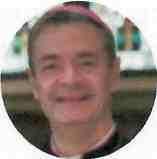 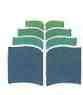 